Aanmeldformulier Cursus Creatief Leven – Voor deelnemers     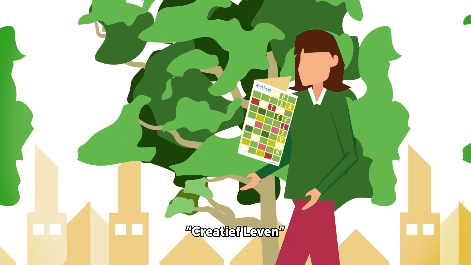 Start datum: 	Donderdagmiddag 21 september 2023.Einddatum: 	Donderdagmiddag 9 november 2023.Tijd: 		13.30-16.00 uur. Locatie: 	Boezem & Co.??U kunt het ingevulde formulier mailen naar Corine.Velthuyzen@welzijnhw.nl. Voor telefonisch contact bel met Corine Velthuyzen, tel. 06-82845201. PERSOONSGEGEVENSPERSOONSGEGEVENSNaamAdresPostcode & WoonplaatsTelefoonnummerMailadresGeboortedatumNationaliteitMOTIVATIEMOTIVATIEWat is de reden dat u mee wilt doen aan de Cursus Creatief Leven? Wat hoopt u te bereiken met het volgen van de cursus Creatief Leven? 